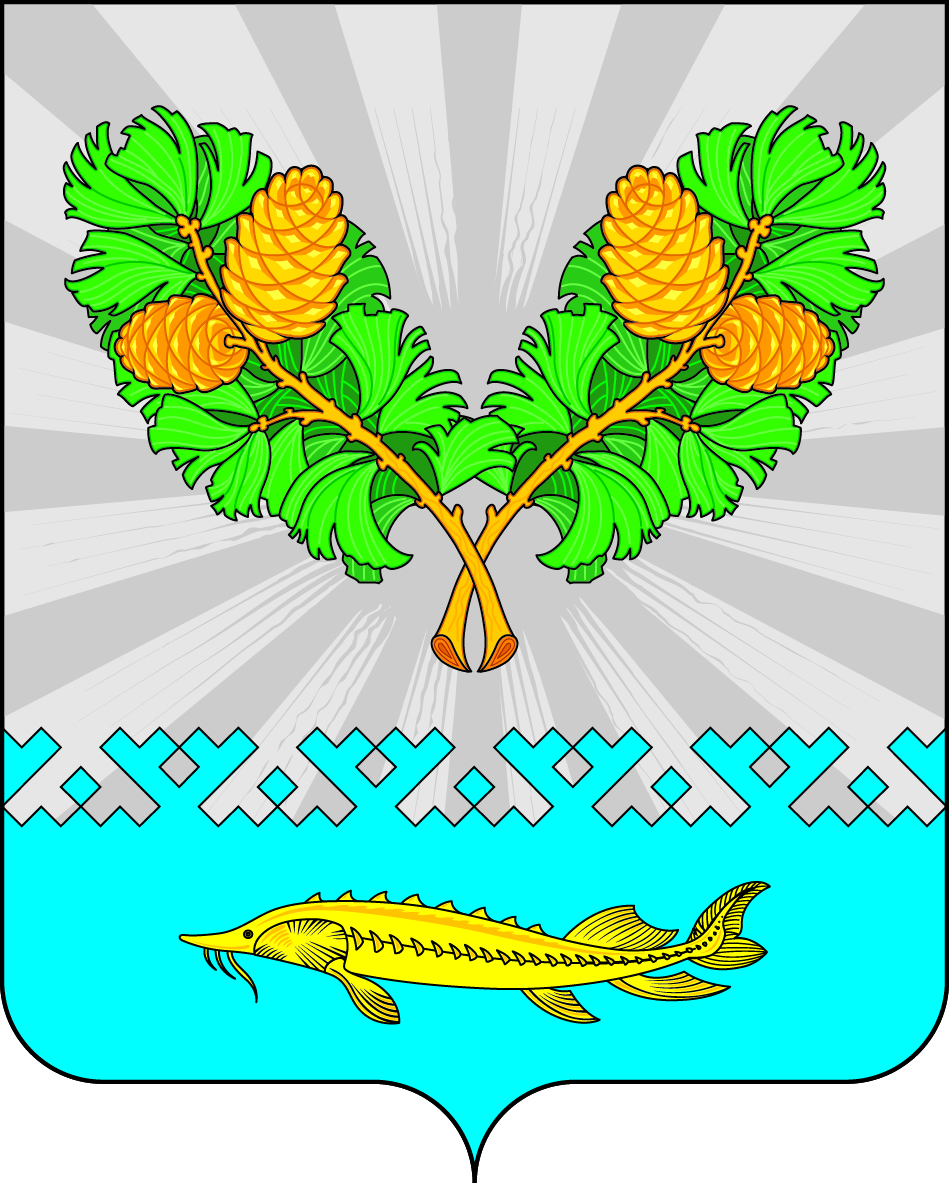 ПОСТАНОВЛЕНИЕО создании комиссии по обследованиюСостояния автомобильных дорог общего Пользования местного значения муниципальногоОбразования сельское поселение КарымкарыВ соответствии с Федеральным законом от 06.10.2003 № 131-ФЗ «Об общих принципах организации местного самоуправления в Российской Федерации», Федеральным законом от 10.12.1995  № 196-ФЗ «О безопасности дорожного движения», п.2.2. протокола Комиссии по обеспечению безопасности дорожного движения при Правительстве Ханты- Мансийского автономного округа – Югры № 4 от 24.11.2022 г. :Создать комиссию по обследованию состояния автомобильных дорог общего пользования местного значения муниципального образования сельское поселение Карымкары.Утвердить: Положение о комиссии по обследованию состояния автомобильных дорог общего пользования местного значения муниципального образования сельское поселение Карымкары, согласно приложению 1.Состав комиссии  по обследованию состояния автомобильных дорог общего пользования местного значения муниципального образования сельское поселение Карымкары, согласно приложению 2. График работы комиссии по обследованию состояния автомобильных дорог общего пользования местного значения муниципального образования сельское поселение Карымкары, согласно приложению 3.Обнародовать настоящее постановление путем размещения на информационных стендах и на официальном  сайте администрации сельского поселения Карымкары в сети Интернет (www, http://adm-kar.ru/)Контроль за выполнением постановления оставляю за собой.И.О. главы сельского поселения Карымкары                                                   Н.А. МудрецоваПриложение 1к постановлению администрациисельского поселения Карымкарыот «03» ноября 2023 года № 117-п ПОЛОЖЕНИЕо комиссии по обследованию состояния автомобильных дорог общего пользования местного значения муниципального образования сельское поселение Карымкары 1. Общие положения1.1. Настоящее Положение разработано в соответствии с Федеральным законом от 06.10.2003 № 131-ФЗ «Об общих принципах организации местного самоуправления в Российской Федерации», Федеральным законом от 10.12.1995 № 196-ФЗ «О безопасности дорожного движения»     2.1. Настоящее Положение определяет порядок работы комиссии по обследованию состояния автомобильных дорог общего пользования местного значения муниципального образования сельское поселение Карымкары (далее – Комиссия), с целью обследования улиц и дорог местного значения на предмет определения их соответствия требованиям нормативов при содержании дорог в зимний период и принятия мер к устранению недостатков. 2. Порядок работы Комиссии2.1. В состав Комиссии входят: председатель Комиссии, секретарь комиссии и члены Комиссии. 2.2. Состав Комиссии формируется из сотрудников администрации сельского поселения Карымкары, сотрудников ОГИБДД ОМВД России по Октябрьскому району. Для работы в комиссии могут привлекаться представители организаций, оказывающих услуги по содержанию улично-дорожной сети муниципального образования сельское поселение Карымкары. 2.3. Состав Комиссии, а также изменения в составе Комиссии утверждаются постановлением администрации сельского поселения Карымкары. 2.4. При проведении обследования улиц и дорог местного значения основное внимание уделяется: - состоянию проезжей части, обочин, тротуаров, пешеходных дорожек; - обеспечению видимости на кривых в плане и продольном профиле, пересечениях и примыканиях; - состоянию дорожных ограждений, освещения, - обозначению и оборудованию пешеходных переходов; - ограждению мест производства работ на проезжей части, организации и состоянию их объездов; - искусственному освещению на пересечениях в разных уровнях, на участках дорог, проходящих через населенные пункты, на остановках общественного транспорта; - состоянию дорожных знаков и разметки. 2.5. График работы Комиссии утверждается постановлением администрации сельского поселения Карымкары. 2.6. Выявленные в результате обследования отступления от требований нормативов при содержании дорог в зимний период по условиям обеспечения безопасности дорожного движения отражаются секретарем комиссии в акте обследования состояния автомобильных дорог общего пользования местного значения муниципального образования сельское поселение Карымкары, там же указываются мероприятия по их устранению (приложение к настоящему положению).АКТОбследования состояния автомобильных дорог общего пользования местного значения муниципального образования сельское поселение Карымкары
____________________                                                           «____» ____________ 20___ года   (место составления)                                                                           (дата составления)Комиссия, действующая на основании постановления администрации сельского поселения Карымкары от 03.11.2023 № «О создании комиссии по обследованию состояния автомобильных дорог общего пользования местного значения муниципального образования сельское поселение Карымкары», произвела обследование автомобильных дорог (улиц):______________________________________________________________________________________________________________________________________________________________________________________________________________________________________Установлено:Председатель Комиссии                                                         _____________/_______________                                                                                                        (подпись)                   (ФИО)Секретарь Комиссии                                                               _____________/_______________                                                                                                      (подпись)                   (ФИО)Члены Комиссии                                                                   _____________/_______________                                                                                     (подпись)                   (ФИО _____________/_______________                                                                                                       (подпись)                   (ФИО)_____________/_______________                                                                                                       (подпись)                   (ФИО)Приложение 2к постановлению администрациисельского поселения Карымкарыот «03» ноября 2023 года № 117 -п Состав комиссии по обследованию состояния автомобильных дорог общего пользования местного значения муниципального образования сельское поселение КарымкарыСемёнов Фёдор Николаевич    -  глава сельского поселения КарымкарыМудрецова Наталья Александровна  – заместитель главы сельского поселения КарымкарыЧлены комиссии :Перепелкина Анна Викторовна  – главный специалист по общим и юридическим   вопросам   администрации сельского поселения КарымкарыКузнецова Ирина Алексеевна- Главный специалист по управлению муниципальной собственностью администрации сельского поселения Карымкары.Лашков Евгений Александрович- государственный инспектор ОГИБДД ОМВД России по Октябрьскому району (по согласованию)Приложение 3к постановлению администрациисельского поселения Карымкарыот «03» ноября 2023 года № 117 -п График работы о комиссии по обследованию состояния автомобильных дорог общего пользования местного значения муниципального образования сельское поселение Карымкары АДМИНИСТРАЦИЯ СЕЛЬСКОГО ПОСЕЛЕНИЯ КАРЫМКАРЫОктябрьского районаХанты-Мансийского автономного округа-ЮгрыПолный  почтовый адрес: 628114 Тюменская область, Ханты-Мансийский автономный округ-Югра, Октябрьский район, п. Карымкары, ул. Ленина, д. 18тел. (34678) 2-31-29,  факс (34678) 2-31-18е-mail: admkar@oktregion.ruАДМИНИСТРАЦИЯ СЕЛЬСКОГО ПОСЕЛЕНИЯ КАРЫМКАРЫОктябрьского районаХанты-Мансийского автономного округа-ЮгрыПолный  почтовый адрес: 628114 Тюменская область, Ханты-Мансийский автономный округ-Югра, Октябрьский район, п. Карымкары, ул. Ленина, д. 18тел. (34678) 2-31-29,  факс (34678) 2-31-18е-mail: admkar@oktregion.ruАДМИНИСТРАЦИЯ СЕЛЬСКОГО ПОСЕЛЕНИЯ КАРЫМКАРЫОктябрьского районаХанты-Мансийского автономного округа-ЮгрыПолный  почтовый адрес: 628114 Тюменская область, Ханты-Мансийский автономный округ-Югра, Октябрьский район, п. Карымкары, ул. Ленина, д. 18тел. (34678) 2-31-29,  факс (34678) 2-31-18е-mail: admkar@oktregion.ruАДМИНИСТРАЦИЯ СЕЛЬСКОГО ПОСЕЛЕНИЯ КАРЫМКАРЫОктябрьского районаХанты-Мансийского автономного округа-ЮгрыПолный  почтовый адрес: 628114 Тюменская область, Ханты-Мансийский автономный округ-Югра, Октябрьский район, п. Карымкары, ул. Ленина, д. 18тел. (34678) 2-31-29,  факс (34678) 2-31-18е-mail: admkar@oktregion.ruАДМИНИСТРАЦИЯ СЕЛЬСКОГО ПОСЕЛЕНИЯ КАРЫМКАРЫОктябрьского районаХанты-Мансийского автономного округа-ЮгрыПолный  почтовый адрес: 628114 Тюменская область, Ханты-Мансийский автономный округ-Югра, Октябрьский район, п. Карымкары, ул. Ленина, д. 18тел. (34678) 2-31-29,  факс (34678) 2-31-18е-mail: admkar@oktregion.ruАДМИНИСТРАЦИЯ СЕЛЬСКОГО ПОСЕЛЕНИЯ КАРЫМКАРЫОктябрьского районаХанты-Мансийского автономного округа-ЮгрыПолный  почтовый адрес: 628114 Тюменская область, Ханты-Мансийский автономный округ-Югра, Октябрьский район, п. Карымкары, ул. Ленина, д. 18тел. (34678) 2-31-29,  факс (34678) 2-31-18е-mail: admkar@oktregion.ruАДМИНИСТРАЦИЯ СЕЛЬСКОГО ПОСЕЛЕНИЯ КАРЫМКАРЫОктябрьского районаХанты-Мансийского автономного округа-ЮгрыПолный  почтовый адрес: 628114 Тюменская область, Ханты-Мансийский автономный округ-Югра, Октябрьский район, п. Карымкары, ул. Ленина, д. 18тел. (34678) 2-31-29,  факс (34678) 2-31-18е-mail: admkar@oktregion.ruАДМИНИСТРАЦИЯ СЕЛЬСКОГО ПОСЕЛЕНИЯ КАРЫМКАРЫОктябрьского районаХанты-Мансийского автономного округа-ЮгрыПолный  почтовый адрес: 628114 Тюменская область, Ханты-Мансийский автономный округ-Югра, Октябрьский район, п. Карымкары, ул. Ленина, д. 18тел. (34678) 2-31-29,  факс (34678) 2-31-18е-mail: admkar@oktregion.ru«03»     ноября2023 г.№117-пп. Карымкары                                                                      п. Карымкары                                                                      п. Карымкары                                                                      п. Карымкары                                                                      п. Карымкары                                                                      п. Карымкары                                                                      п. Карымкары                                                                      п. Карымкары                                                                      Приложение к положению о комиссии по обследованию состояния автомобильных дорог общего пользования местного значения муниципального образования сельское поселение Карымкары № п/пАдрес, местонахождениеНедостаткиМероприятия по устранению недостатков123№ п/пНаименование объектаМестоположениеПротяженность (м)Сроки проведения обследования1КарымкарыСовхозная300Еженедельно в рабочие дни по вторникам2КарымкарыШкольная250Еженедельно в рабочие дни по вторникам3КарымкарыКомсомольская780Еженедельно в рабочие дни по вторникам4КарымкарыПионерская240Еженедельно в рабочие дни по вторникам5КарымкарыСадовая230Еженедельно в рабочие дни по вторникам6КарымкарыПарковый 400Еженедельно в рабочие дни по вторникам7КарымкарыГорная370Еженедельно в рабочие дни по вторникам8КарымкарыКольцевая320Еженедельно в рабочие дни по вторникам9КарымкарыДорожная - свалка отходов2000Еженедельно в рабочие дни по вторникам10КарымкарыЛенина, склад ГСМ1500Еженедельно в рабочие дни по вторникам11КарымкарыПолевая - телевышка1000Еженедельно в рабочие дни по вторникам12КарымкарыПолевая1090Еженедельно в рабочие дни по вторникам13КарымкарыЛенина1280Еженедельно в рабочие дни по вторникам14КарымкарыКедровая1080Еженедельно в рабочие дни по вторникам15Карымкарыпер. Ленина-Совхозная200Еженедельно в рабочие дни по вторникам16Карымкарыпер. Кедровая-Совхозная80Еженедельно в рабочие дни по вторникам17Карымкарыпер. Горная-Кольцевая180Еженедельно в рабочие дни по вторникам18Карымкарыпер. Горная-Комсомольская80Еженедельно в рабочие дни по вторникам19КарымкарыДорожная - вертолетная площадка770Еженедельно в рабочие дни по вторникам20КарымкарыДорожная2000Еженедельно в рабочие дни по вторникам21КарымкарыМикрорайон460Еженедельно в рабочие дни по вторникам22КарымкарыПричал80Еженедельно в рабочие дни по вторникам23КарымкарыДамба160Еженедельно в рабочие дни по вторникам24Карымкарыпереулок Обской235Еженедельно в рабочие дни по вторникам25ГорнореченскРечная - вертолетная площадка170Еженедельно в рабочие дни по вторникам26ГорнореченскЛесная - электростанция260Еженедельно в рабочие дни по вторникам27ГорнореченскРечная141028ГорнореченскЛесная82029ГорнореченскРечная - рыбоучасток30030ГорнореченскРечная - причал18031ГорнореченскРечная - кладбище80032ГорнореченскЛесная - свалка бытовых отходов20033КарымкарыКедровая - пожарная часть35019575